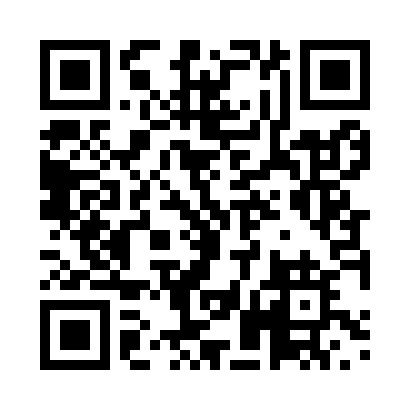 Prayer times for Bapouni, CameroonWed 1 May 2024 - Fri 31 May 2024High Latitude Method: NonePrayer Calculation Method: Muslim World LeagueAsar Calculation Method: ShafiPrayer times provided by https://www.salahtimes.comDateDayFajrSunriseDhuhrAsrMaghribIsha1Wed4:355:4812:023:176:157:232Thu4:355:4812:013:176:157:243Fri4:355:4812:013:186:157:244Sat4:345:4712:013:186:157:245Sun4:345:4712:013:186:157:246Mon4:335:4712:013:196:157:257Tue4:335:4712:013:196:167:258Wed4:335:4612:013:196:167:259Thu4:325:4612:013:206:167:2510Fri4:325:4612:013:206:167:2611Sat4:325:4612:013:216:167:2612Sun4:315:4512:013:216:167:2613Mon4:315:4512:013:216:177:2714Tue4:315:4512:013:226:177:2715Wed4:305:4512:013:226:177:2716Thu4:305:4512:013:226:177:2717Fri4:305:4512:013:236:177:2818Sat4:305:4412:013:236:177:2819Sun4:295:4412:013:246:187:2820Mon4:295:4412:013:246:187:2921Tue4:295:4412:013:246:187:2922Wed4:295:4412:013:256:187:2923Thu4:295:4412:013:256:197:3024Fri4:285:4412:013:256:197:3025Sat4:285:4412:013:266:197:3026Sun4:285:4412:023:266:197:3127Mon4:285:4412:023:266:207:3128Tue4:285:4412:023:276:207:3129Wed4:285:4412:023:276:207:3230Thu4:285:4412:023:276:207:3231Fri4:285:4412:023:286:217:32